Zadania Fundacji SCCS  i programu TAK DLA TRANSPLANTACJI na rok 2017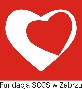 
Uprzejmie informuję, że powyższy program jest na bieżąco aktualizowany.W razie pytań prosimy o kontakt:
 - Alicja Chachaj; Katarzyna Kasińska
  (koordynatorzy programu)LpWydarzenieterminmiejscowość1Dzień Transplantologa (zaproszenie)01.2017Zamość/SCCS2Akcja Prozdrowotna Dbaj o serce, które kochasz21.01.2017Galeria Arena Gliwice3Walentynkowe odwiedziny w Oddziale Kardiologii Dziecięcej14.02.2017Zabrze (SCCS)4Akcja Prozdrowotna Dbaj o serce, które kochasz11.03.2017Galeria Plejada Bytom5Akcja Prozdrowotna w Szkole Podstawowej nr 30 w Zabrzu pt. Kwadrans dla Zdrowia03.2017Zabrze-Helenka6XIII Zjazd Dzieci i Młodzieży po Przeszczepie Serca (zaproszenie do udziału)7-9.04.2017Zduńska Wola7Wielkanocne odwiedziny w Klinice Kardiologii Dziecięcej SCCS i Rodzinnych Domach Dziecka04.2017Zabrze8Cross Straceńców23-24.04.2017Wisła9II Półmaraton Tarnogórski TAK DLA TRANSPLANTACJI3.05.2017Tarnowskie Góry10Górska Wyprawa do Doliny Krakusów 05.2017Witów, Zakopane11II Kampania Zdrowotna Twoje TAK ma znaczenie i koncert charytatywny20.05.2017Lubliniec12Międzynarodowy Dzień  Dziecka (w ramach akcji Wszystkie Dzieci są Nasze)1.06.201713Akcja promująca podczas XXIV Międzynarodowej Konferencji Kardiologicznej (zaproszenie)7-9.06.2017Zabrze14V Jubileuszowy Bieg Integracyjny "Podziel się życiem" 2.07.2017Jarosławiec15TDT w Kozienicach 19-20.08.2017Kozienice162. Marsz dla Serca im. Małgosi Korcypy20.08.2017Żerków17Fitness dla Serca`201723.09.2017Szałsza18Międzynarodowe Targi Ogrodnicze (zaproszenie do udziału)8-10.09.2017Gołuchów19Akcja Prozdrowotna w Szkole Podstawowej nr 30 w Zabrzu pt. Kwadrans dla Zdrowia09.2017Zabrze-Helenka20XIII Jubileuszowy Dzień Nauki (zaproszenie do udziału)09.2017Zabrze21Kampania prozdrowotna Dbaj o serce, które kochasz16.09.2017Kłobuck22Światowy Dzień Serca (zaproszenie do udziału)09.2017Zabrze2316. Zabrzańskie Szosowe Wyścigi Rowerowe (zaproszenie do udziału)30.09.2017Zabrze24Poduszka dla Maluszka25.09-17.11.201725VI Bieg Niepodległości (zaproszenie do udziału)11.11.2017Zduńska Wola26Mikołaj (w ramach akcji WSZYSTKIE DZIECI SĄ NASZE12.2017